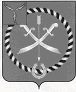 ГЛАВА МУНИЦИПАЛЬНОГО ОБРАЗОВАНИЯ ГОРОД РТИЩЕВОРТИЩЕВСКОГО МУНИЦИПАЛЬНОГО РАЙОНА САРАТОВСКОЙ ОБЛАСТИПОСТАНОВЛЕНИЕот 12 октября 2023 года № 1/03-13О проведении публичных слушаний по документациипо планировке территории, подготовленной в целяхопределения границы изменяемого земельного участкас кадастровым номером 64:47:050809:112,расположенного по адресу: Саратовская область,г. Ртищево, ул. Куйбышева, № 33В соответствии со статьями 45, 46 Градостроительного кодекса Российской Федерации, Федеральным законом от 06.10.2003 года №131-ФЗ «Об общих принципах организации местного самоуправления в Российской Федерации», на основании Устава муниципального образования город Ртищево Ртищевского муниципального района Саратовской области, решения Совета муниципального образования город Ртищево Ртищевского муниципального района Саратовской области от 07.08.2018 года № 68-353 «Об утверждении Положения о публичных слушаниях на территории муниципального образования город Ртищево»ПОСТАНОВЛЯЮ:	1. Провести 02 ноября 2023 года в 14 часов 00 минут в центральной библиотеке города Ртищево по адресу: ул. Алексея Громова, д. 5 публичные слушания по документации по планировке территории, подготовленной в целяхопределения границы изменяемого земельного участка с кадастровым номером 64:47:050809:112, расположенного по адресу: Саратовская область, г. Ртищево, ул. Куйбышева, № 33, (приложение №1 к настоящему постановлению).2. Создать рабочую группу по организации проведения публичных слушаний согласно приложению № 2 к настоящему постановлению.	3. Замечания и предложения по документации по планировке территории, подготовленной в целях определения границы изменяемого земельного участка с кадастровым номером 64:47:050809:112, расположенного по адресу: Саратовская область, г. Ртищево, ул. Куйбышева, № 33, принимаются до дня проведения публичных слушаний по рабочим дням с 8.00 до 17.00 часов в здании администрации Ртищевского муниципального района Саратовской области по адресу: Саратовская область, г.Ртищево, ул.Красная, д.6, каб.217, тел. 8(84540) 4-12-64.4. Настоящее постановление опубликовать в газете «Перекресток России» и разместить на официальном сайте администрации Ртищевского муниципального района в информационно-телекоммуникационной сети «Интернет» www.rtishevo.sarmo.ru.	5. Настоящее постановление вступает в силу со дня его официального опубликования.Глава муниципального образования город Ртищево						О.В. МосквичеваПриложение № 2 к постановлению 	главы муниципального образования 	город Ртищево Ртищевского 	муниципального района                                                                            от 12 октября 2023 года № 1/03-13Состав рабочей группы по организации публичных слушаний:Председатель:Москвичева О.В.	 – глава муниципального образования город Ртищево Ртищевского муниципального района Саратовской области;Члены:Платонова Д.С.	 - начальник отдела по управлению имуществом и земельным отношениям администрации Ртищевского муниципального района (по согласованию);Федорова Е.М.	 - заместитель начальника отдела по развитию инфраструктуры управления ЖКХ и промышленности администрации Ртищевского муниципального района (по согласованию);Голубчикова И.Н.	 - консультант отдела кадровой и правовой работы администрации Ртищевского муниципального района (по согласованию).